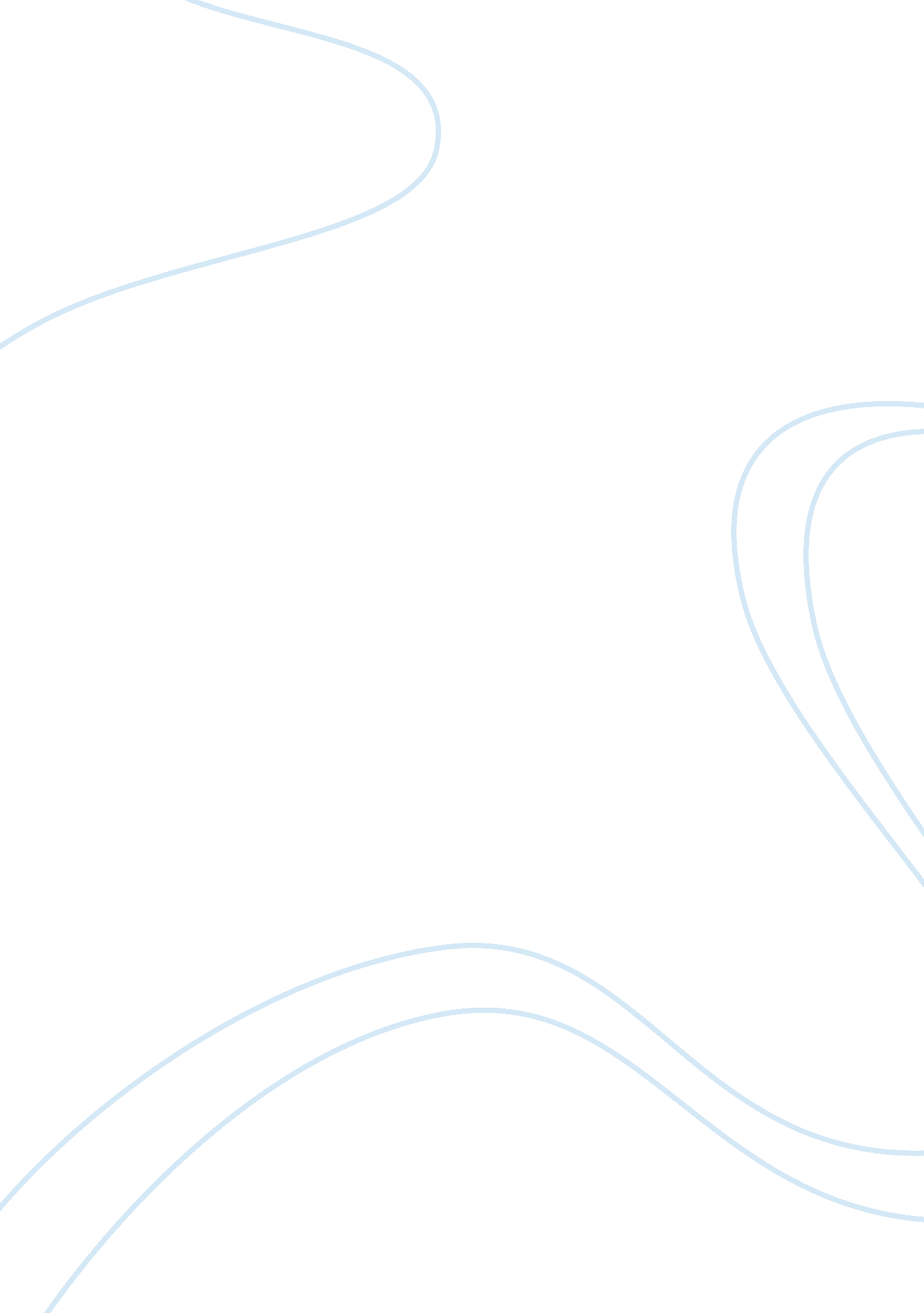 Being find a purpose to live your life.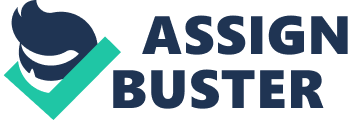 Being able to dream is the most important thing in a person’s life, without them your life would just be plain and boring not exhilarating at all. Without making goals in your life you would have nothing to look forward to, or even have anything to achieve. The three type of goals that I am going to cover in this essay: to dream, because without dreaming, I do not think I’ll get to where I want to in life without doing so. One of my personal goals is to move out at the beginning of summer when I graduate. My final goal: to be ultimately happy. Finally, by setting these goals, it is going to help make my life flow much easier and give me something to look forward to. Dreams are a necessity throughout one’s lifetime. Without dreams, there would be no ambition to “ reach for the stars.” Which means that there would be no end goal to get too. Not having dreams is like chasing a ghost. It is just the equivalent to following an invisible shadow. It is a dire egg hunt for not only children, but us, as adults as well. We must know what we want to do and follow that ambition. Most people dream, while others don’t. Whether they are big or small, it contributed to who they became as of today. Even the most successful of people had dreams and that is what has made them what they are today. Without them having the ability to dream,  they wouldn’t have that blueprint to see where they are today, looking back into the past. I believe that without the ability to dream, you will be bored and tired of the same monotonous routines of your daily life and will not even find interest in the most thrilling of things: such as taking risks. I believe that only with dreams, will you find a purpose to live your life. This can help you get to where you want too. You will start working hard towards the dream and will never lose interest in pursuing what you dream of. You will never tire and you will always be striving to get where you want. Personally, I say this is the best way to become successful. But with dreams, comes great responsibility. It is just not enough to dream and then just hope for it to happen. Many people dream, but only some wake up everyday, and work for their dreams. Without this hard work, a dream will only remain a desire in the subconscious mind and will never be achieved. You will never feel that ecstatic feeling of achievement. You will never get pride in what you do and what you have achieved. If you don’t have motivation, you will only be able to see your dreams when you close your eyes and not open them. You will never enjoy the luxuries of life that will have you smiling. Failures may and do come for a fact, but the attitude to keep moving on and trying to improve is gotten by trying. Dreams are the fuel that keep pushing you to go further and achieve more than you already have. Even if there are many obstacles in life, you tend to keep moving further and trying to be better than who you are.  Dreams also help in aiming for bigger goals. Dreaming for big goals are very important and they can even be dreams that change the course of your entire life. It decides your occupation and your inner desires. For teenagers and kids, it helps in becoming more studious and makes you more inclined towards studying. It helps you achieve any goal that you want to achieve. It is almost the most essential thing in one’s life. So dreams are very important in life of a human being.  Dreams are what motivate, inspire, improve and help you in achieving any goal that you want to achieve. Coming from someone who always wants to better themself, I believe this. The second goal I would like to talk about is my personal goal, moving out at the beginning of summer, after I graduate. In order for me to succeed that this goal I have to proceed with a few major and minor things. The first thing I must do is find a roommate. Someone that I can trust, who is clean, and educated. Without these things it would be a hassle to live with someone who doesn’t achieve any cleanliness or is able to pay the rent on time. Next, I would have to plan out where I’m going to college so that the apartment I would rent is close enough to go to college. If not that, I am going to buy a car so that running errands would be much easier. Furthermore, my best goal is the achieve happiness in life. I want to be able to smile and say, “ life is great.” It does not have to be perfect, nor do I expect it to be perfect; however, I want it to be just good. I believe that for me to achieve that goal I need to be able to work out, and just overall get more fit. My appearance means a lot to me, the fact the of matter is that when one is appealing to the eye, the more opportunities that they are able to receive. Furthermore, I want to be able to make my mom proud of the human being she raised. Without doing that I do not believe that I’ll be able to smile without meaning it. Another thing that I know is going to help is being able to have a family of my own and then raising them with good etiquette and morals to learn how to better themselves. However, happiness is something that only you can achieve whether you like it or not, it’s up to YOU too be happy. My goal is to get to a point where I have no choice but to be happy. Which is very achievable, in my eyes. I have learned that when the goals that you have dreamt of come true, you are able to see that light at the end of the tunnel. You are able to smile and say “ I did it.” You are able to live life pleasing yourself rather than others–truth be told–you can not make everyone happy. My goals of pursuing a family, work, a shelter, and dreaming big, all are going to get me through this game called life. To become a better me, and to be happy. 